     I inviteres hermed til en event, hvor journalist og debatredaktør OVE NØRHAVE fra NORDJYSKE Stiftstidende     fortæller om sproget - og hvor det bevæger sig hen.     Ove Nørhaves oplæg til foredraget lyder således:Er du blevet nudget i dag?Har du joinet en awesome event for nylig? Er du blevet hypet? Er du blevet peaket? Og har du husket at være committed før eller efter en performance-samtale?          For nogle er det danske sprog blevet et forhindringsløb. En fest, som de ikke nødvendigvis     føler, at de er blevet inviteret med til.Er det en win-win situation?Eller er det worst case scenario?      Pris for foredrag, kaffe og diverse kager fås til fantastiske 50 kroner.      Alle gildebrødre er velkomne i det omfang, der er plads i Gildeborgen, så derfor først til      mølle.     Tilmelding til Annette på tlf. 22480648 eller mail: lyngh31@hotmail.com senest den 19.      november 2019.                                   Et arrangement, arrangeret af 4. gruppe.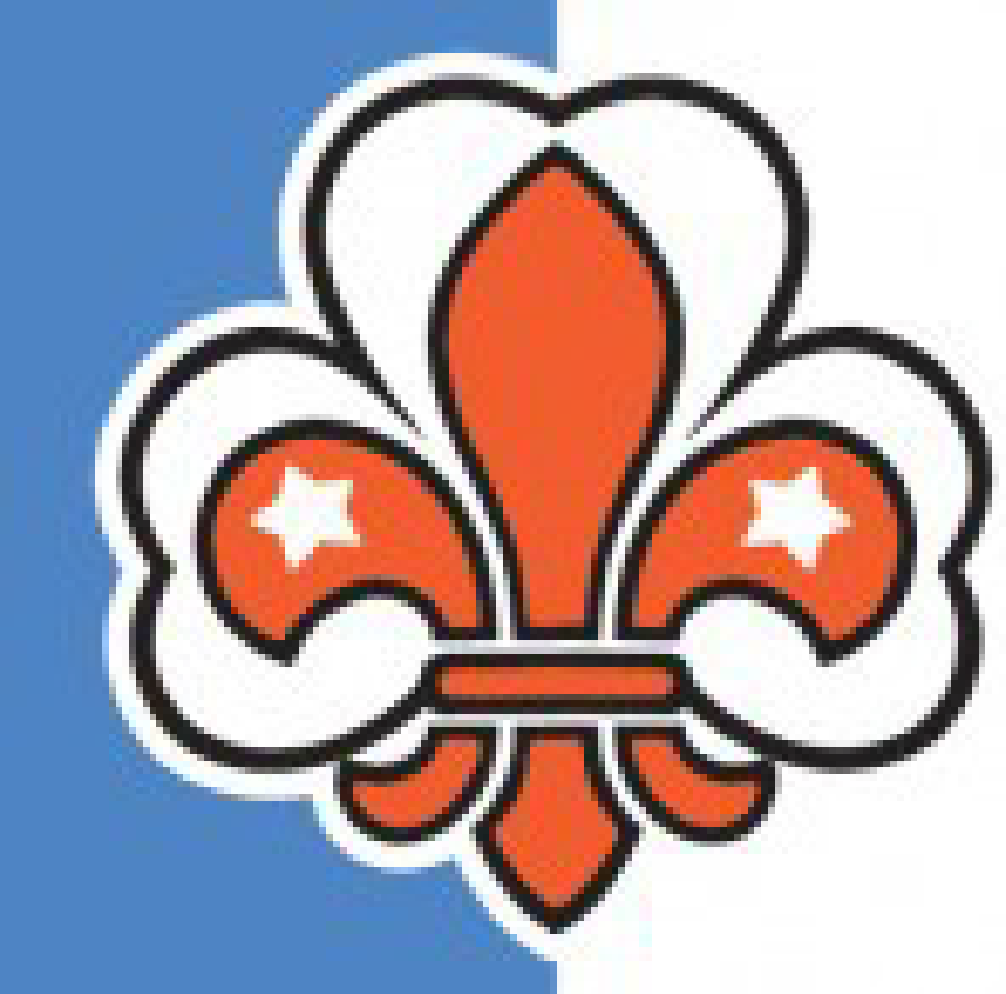 